MULTI ANTIBIOGRAM-INTEGRON RELATIONSHIP IN SALMONELLASPECIES ISOLATED FROM LOCAL POULTRY CARCASSESEl-Sendiony, M.M*, Ayman.M.Kamar* and Diaa E.Hussein* *Researchers at Agricultural Research Center (ARC); Animal Health Research Institute (AHRI); Food Hygiene Department-Alexandria Food inspection laboratory; Port of Alexandria; Gate 14, Egypt.Correspondence: Mohammed Elsenduony                E.mail: dr_myad2050@yahoo.comAbstractThis investigation was carried out to investigate the relationship between incidence of multidrug-resistant isolates and presence of class 1 integron in Salmonella recovered from poultry carcasses from local Egyptian markets. One hundred samples of raw chicken carcasses which obtained from ten poultry markets at Alexandria markets were examined for presence of Salmonella sp., via conventional microbiological methods, serotyping, real time PCR and lastly Conventional PCR for screening of Salmonella for sequencing and Class-1 Integrons presence. Detection rate of Salmonella sp. was (6%) with serotypes S. kentucky, S. typhimurium, S. minnesota and S. arizonae with positive results for Salmonella for conventional and quantitative PCR. Based on sequenced specific amplicons with 204 bp, Salmonella isolate no.1 was more identical to isolate no.2 which showed highest similarity to isolate no.4, while Isolate no.3 was more identical to isolate no.6, Isolate no.4 was more identical to isolate no.2, Isolate no.5 was more identical to isolate no.4. Lastly, isolate no.6 was more identical to isolate no.3. comparing with gene bank database, first, second, third, fourth, fifth and sixth isolates identified as S. kentucky, S. minnesota, S. kentucky, S. minnesota and S. typhimurium and S. arizonae respectively. Obtained results indicated that all six isolates considered multi-resistance isolates as (100 %) with varied resistance patterns. Class-1 Integron detection results reflected that first, second and fourth samples were Positive for class 1 integron (750 bp) which indicated relationship between antibiotic resistance and presence of integron in bacteria. Our obtaining findings cleared correlation between high antibiotics resistance rates exhibited by Salmonella isolates and presence of class 1 integron gene cassettes harboring resistance genes. Keywords: Salmonella – Phenotypic - Genotypic – Serotyping – quantitative PCR – multi-resistance isolates - Class-1 Integrons.IntroductionSalmonella has been recognized as a major foodborne pathogen for human and animals causing illness as well as to medical and economical costs. Globally, Salmonella infection, food poisoning and Salmonella related deaths, constitute major public health problems (18). Moreover, Salmonella is one of the most important pathogens responsible for gastrointestinal infections in animals and poultry. Major source of Salmonella infections is contaminated poultry products (1).More than 2500 serovars of Salmonella enterica that have been identified. The majority of human cases of non-typhoidal salmonellosis are caused by a limited number of serovars, which may vary from country to country and over time (2). Recently, a significant rise in Salmonella infections in animal and chicken meat has been recorded in Egypt (3). S. enteritides were isolated from broiler chicken, chicken meat and food poisoning patient (4). Masses of investigations of outbreaks and sporadic cases have indicated that food vehicles acting as the most common source of Salmonella infections in humans are poultry and poultry products (5).  In poultry, severity of the infection depends on many factors, including the strain of Salmonella, the standard of hygiene, age of the bird, route of infection, and immune status of the bird (6).Improper hygienic measures, unacceptable cooking, and abuse of temperature consider the main bacterial contamination factors for poultry. The dissemination of infection throughout plants during processing occurs in the evisceration, cooling, packaging, and transport stages (7). In addition, contamination can occur at multiple steps along the food chain, including production, processing, distribution, retail marketing, handling, and preparation (8). Thus, under cooked poultry and poultry products should be avoided to prevent infection with such resistant Salmonellae (9). In human, Salmonella is responsible for approximately 93.8 million illnesses and 155000 deaths annually around the world (10). Furthermore, consumption of contaminated food considers the main pattern for transmission Salmonella to humans through. Most often contaminated food is of animal origin (such as eggs, beef, poultry, and milk) but can also include water and vegetables (11 and 12) which primarily cause of self-limiting acute enteritis (diarrhea, abdominal pain, and fever, with a typical duration of 4–7 days) (13).  To improve food safety, Salmonella surveillance and monitoring should be carried out according to reliable and efficient detection methods (14). Different methods were employed for Salmonella detection. Conventional microbiological methods followed by biochemical and serological confirmation tests serve as the basis for analysis in many food safety and public health laboratories due to the ease of use, reliability of results and lower cost compared to molecular-based technologies (15). On the other hand, requiring multiple subculture steps, time consuming and labor intensive and typically requires 5 to 7 days depending on the biochemical test and serological confirmation utilized considers mainly disadvantages for these methods (16 and 17). Analysis time of conventional and rapid methods depending on cell enrichment period to reach minimal cell concentration enough for Salmonella detection, cell enrichment process is typically lengthy in a conventional method whereas the rapid detection method generally requires at least 10⁴ cells ml⁻ᶥ of Salmonella concentration for detection (18). Antigenic analysis and agglutination reaction consider the base of serotyping methods to identify cultures serogroups. However, the same Salmonella serotype can vary with antigenicity due to change and loss of surface antigens, reducing the sensitivity of serological methods (19). Agglutination technique consider specific, uncomplicated and reliable Salmonella identification method due to employ latex particles coated with antibodies which react with antigens on the surface of Salmonella cells to form visible aggregates for identification of Salmonella positive samples. Thus, could be used as confirmatory analysis technique rather than screening test for Salmonella organisms (20 and 21). Recent traditional and Real-time PCR technologies, enable obtaining detection results from 5 to 24 hours with lot less time consuming comparing with other techniques (22).Dramatic increase of antimicrobial agents in human and veterinary medicine, agriculture and aquaculture industries is promoting both the survival of resistant microorganisms and eliminate of susceptible ones in the antibiotic containing environments (23). Increasing occurrence of antibiotic-resistant microorganisms has augmented interest in the genetics and mechanisms of resistance evolved by bacteria to counteract the effect of antimicrobial agents. Several studies have reported the molecular bases of resistance in Salmonella isolated from animals and poultry worldwide (24). Integrons was identified as integrated genetic elements by site-specific recombination, gene cassettes and usually consult antibiotic resistance. Three classes of Integrons have been characterized in detail and are involved in antibiotic resistance (25). Recently, occurrence of multidrug resistance (MDR) (to amoxicillin, chloramphenicol, sulfonamides, streptomycin, tetracycline, and trimethoprim) in Salmonella enterica serovar Typhi has been increasing (26), and MDR strains have been responsible for numerous outbreaks on the Asian continent. Due to founded Integrons in different serovars of S. enterica subsp. Enterica, studying integron consider the key role for evaluating contribution of Integrons to the antibiotic resistance of salmonella isolates (27). However, to date, no enough information has been available on the molecular bases of antimicrobial resistance in Salmonella isolated from poultry from local poultry carcasses in Egypt. This investigation was aimed to detect the relationship between incidence of multidrug-resistant isolates and presence of class 1 integron in Salmonella recovered from poultry carcasses from local markets in Alexandria.Methodology Samples collection  Total one hundred random samples of local poultry were collected after slaughtering from 10 different Alexandria local markets (ten samples from each market).Samples Preparation Immediately, collected samples were transferred in an insulated ice box to the laboratory. Then   stored at – 18 °C till performing bacteriological examination. Under complete aseptic conditions, 25 grams of poultry flesh samples were homogenized with 225 ml of sterile buffered peptone water (BPW) (Oxoid, Basingstoke, United Kingdom) for 2 minutes using a stomacher and followed by incubation at 37°C for 22 h. Homogenates were used as initial samples for bacteriological analysis (28).Isolation and identification of Salmonella speciesSalmonella detection was processed using conventional culture-based methods according to the International Organization for Standardization [ISO] (29). After pre-enrichment incubated homogenates, 100 μl and 1 mL samples were taken and mixed with 10 ml of Rappaport Vassialidis soya (RVS) broth (Oxoid CM0866) and Muller Kauffmann tetrathionate-novobiocin (MKTTn) broth (Oxoid CM 1088), respectively. After incubated overnight at 37°C for MKTTn broth and at 41.5 °C for RSV broth, selective enrichment step was performed via streaked a loopful of each enriched on differential medium (Xylose Lysine Desoxyscholate (XLD) Difco 27732 ), S.S agar (Himedia Hi m081), MacConkey agar (Hi Media Him081) and Brilliant Green Agar (Difco 27533) and the plates were incubated at 37°C for 24 hours. Suspected colony subjected to biochemical examination for Salmonella on TSI ( Himedia Hi m201). Lysine Iron Agar (Himedia M377), Urea agar (LAB MLab130), Simmons citrate (HimediaM099), Indole test, VogesProskaeur test and Methyl red was employed as biochemical tests. Then confirmed with ApiG-ve Kit and serologically as described below.Serological identification (ISO/TR 6579-3:2014)Serotyping test was performed at the Animal Health Research institute, Dokki, Egypt. Briefly, slide agglutination tests with commercial predefined polyvalent and monovalent somatic and flagellar antisera was used. Somatic antigens were tested in pure cultures after 24 h of growth on nutrient agar; flagellar antigens were tested after a further 24 h of growth on semisolid medium according to Kauffmann–White serotyping scheme (30).Confirmation of Salmonella isolates by real-time quantitative PCR (qPCR) Quantitative PCR was performed to detect Salmonella species through SalSpp dtec-qPCR Test (genetic PCR Solution (GPS), GENETIC ANALYSIS STRATEGIES S.L, Spain) according to manufacture protocol by using MixStable qPCR.5x (5X mastermix solution containing a hot-start DNA polymerase, dNTPs, BSA and buffer. 400 µl, 100 rxn). StepOne™ Real time PCR programmed as follow, activation step 95 ºC for 15 min, 40 cycles 95 ºC for 15 Sec, hybridization at 60 ºC for 60 sec. finally, Fluorogenic signal should be collected during this step by using the FAM channel.Antimicrobial susceptibility testingAntimicrobial sensitivity phenotypes of Salmonella spp. were determined (31) for Amox-Clav, Ampicillin, Streptomycin, Gentamicin, Ciprofloxacin, Enrofloxacin, cefoxitin, sulphamethaxone/trimethoprim, Chloramphenicol, Tetracycline, Nalidixic Acid and Ceftriaxone by using the Kirby–Bauer disk diffusion method according to the standards and interpretive criteria described by the Clinical and Laboratory Standards Institute. Scoring results was recording based on zone-size interpretative chart supplied by the manufacturer.       Conventional PCR for screening Salmonella and Class-1 Integrons typeIn this investigation, Conventional PCR was applied to identify Salmonella and Class-1 integron types through sequenced specific amplicons (32). 2.7.A. Salmonella screening: To identify Salmonella through conventional PCR, total bacterial genomic DNA was purified through E.Z.N.A.® Bacterial DNA Kit (omega Bio- TEK, USA) according to manufacturer protocol. To amplify specific amplicon, DreamTaq PCR Master Mix (2X) (K1071, Thermo fisher. USA) was used as manufacturer protocol. As shown by Table (1), primers of OMPC gene encoding biosynthesis of outer membrane protein C of Salmonella was applied (33). for 10 minutes, followed by 35 cycles at 94ºC for 1 minute, annealing at 54ºC for 1 minute, and extension of DNA cassettes at 72ºC for 2 minutes, with final extension at 72ºC for 10 minutes (Silva et al., 2006). After mixing each 7µL of PCR products with 3 µL of blue loading buffer (6X), stained 1% agarose gel with ethidium bromide solution (10mg/mL) was applied to migrate amplicon against 100 bp DNA ladder (G210A, 1500 bp ladder, Promega) via MultiSUB Mini Horizontal Electrophoresis System with PowerPro 300 Power supply (Cleaver Scientific, UK) and imaging with Gel documentation system (OmniDOC, Cleaver Scientific, UK). Data analysis was performed using Totallab analysis software (ww.totallab.com, Ver.1.0.1). 2.7.A. Class-1 Integrons type screening:As shown by table (1), conserved Class-1 Integrons primers were used for the detection and identification class 1 Integrons as described (Ahmed et al., 2007). Resultant PCR products were purified with E.Z.N.A.®Gel Extraction Kit, (D2500-01, Omega BIO-TEK, USA). Samples were sequenced through Applied Biosystems® 3500 Genetic Analyzers. Aligned class 1 Integrons sequences were analyzed on NCBI website (http://www.ncbi.nlm.nih.gov/webcite) using BLAST to confirm their identity.  MultiAlignments and identity matrix were creating via comparing the isolates of study with each other's using Clustal Omega software analysis (https://www.ebi.ac.uk/Tools/msa/clustalo/). The nucleotide sequences were also compared with highest homology sequences available in the GenBank.Table (1): Primer used for detection in this study.Results Our present study was achieved to clear relationship between existence of multidrug-resistant isolates and presence of class 1 integron in Salmonella recovered from poultry from local markets in Alexandria. Thus, Serological and molecular biology techniques were employed. Incidence of Salmonella in collected samples:	Varied detection level was recorded for isolated Salmonella from different Egyptian markets. As shown by Table (2) and Figure (1), among ten collected samples from each ten markets, one, two, one and two positive Salmonella isolates were detected from first, fifth, eight and nine local markets respectively.   Table (2) Incidence of Salmonella in this studyFigure (1) positivity Percentage of Salmonella3.2. Morphological and biochemical features of suspected Salmonella sp.As shown by photograph (1), On XLD agar medium, suspected Salmonella grew as pinkish colonies with or without black center. on nutrient agar, isolates showed circular, raised, entire, colorless and translucent colonies, rod shaped gram negative and motile bacterium. According to biochemical tests, Salmonella sp. showed as negative indole production, negative Methyl Red production, negative Urease production, negative VP production, positive Citrate utilization and positive Nitrate and Catalase production.Photo (1): Shows suspected Salmonella isolate grown on XLD agar producing pinkish colonies with or without black center.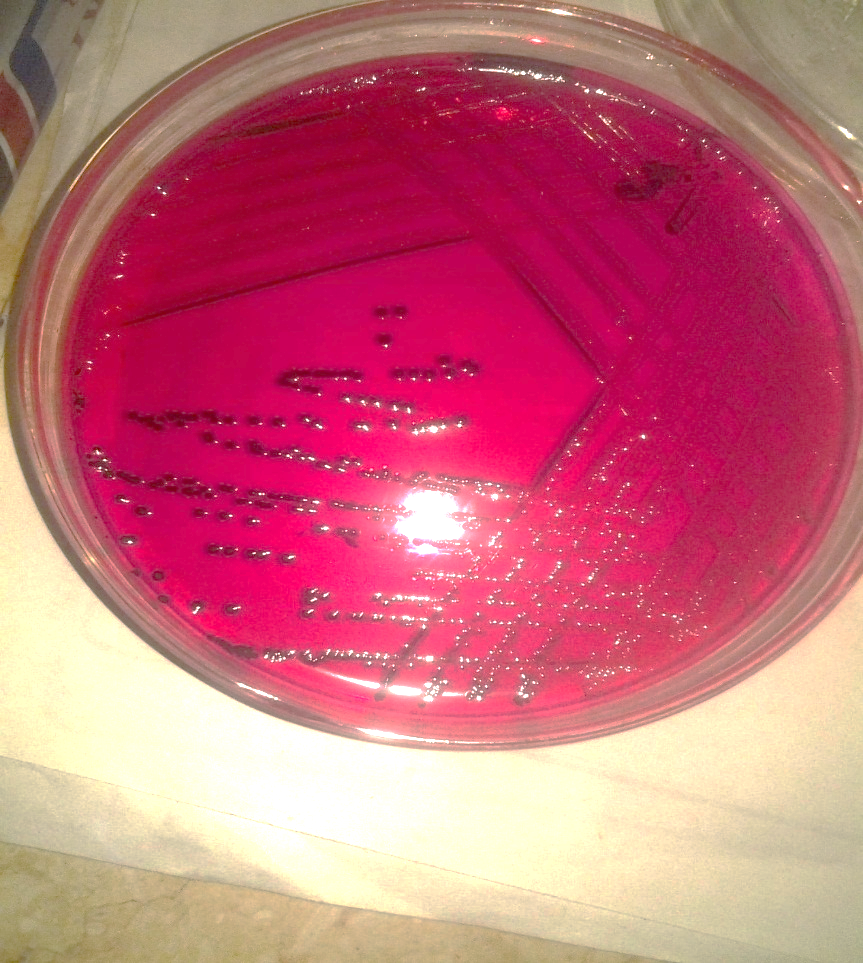 3.3. Serological confirmation of suspected salmonella sp.For detection Salmonella serotyping, serological confirmation test was performed. As listed in table (3), different Salmonella serotypes were monitored. Interestingly, Salmonella serotype kentucky were isolated from first and fifth markets which confirm its spread comparing with other serotypes.   Table (3): Serological confirmation of six Salmonella isolates from different local markets. 3.4. Confirmation of Salmonella species by Real time PCR            Based on morphological, biochemical and serological data, all six Isolates were confirmed as Salmonella through Real time PCR using StepOne™ Real time PCR specific kit by Taqman probe for 18S target sequence. As shown by figure (2), all identified six isolates were confirmed as Salmonella sp.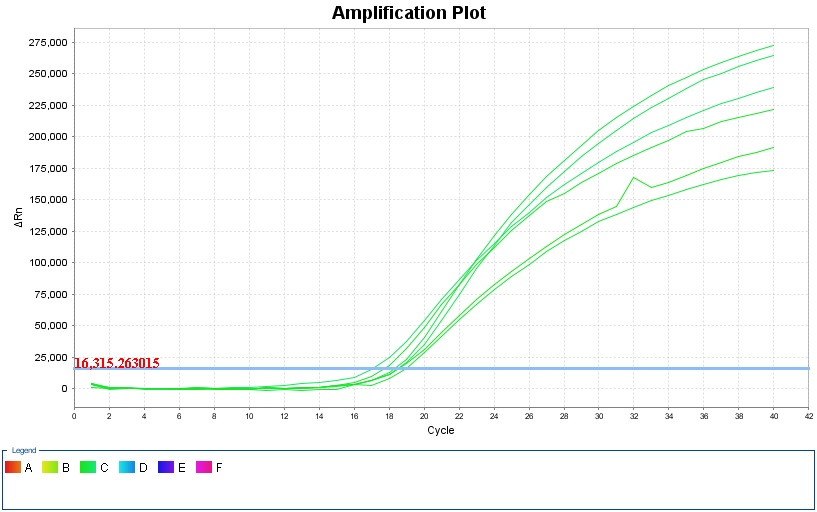 Figure (2). Amplification plot of 6 logs of linear dynamic range for a TaqMan® Assay of cDNA containing the 18S target sequence in tenfold serial dilutions. 3.5. Conventional PCR molecular marker technique for Salmonella Isolates identification           OMPC gene sequence which encoding biosynthesis of outer membrane protein C of Salmonella was applied as molecular biomarker for Salmonella identification. Furthermore, amplicons with specific fragment length (204 bp) were eluted, sequenced and alignments against highly similar Salmonella isolates in data base. As shown by Photograph (2), all six isolates reflected positive fragments (204 bp) which remarked Salmonella isolates. Table (4), cleared genetic similarity among all six Salmonella isolates. All OMPC gene sequences for all six Salmonella isolates were submitted to gene bank as MT221646, MT221647, MT221648, MT221649, MT221650 and MT221651 for first, second, third, fourth, fifth and sixth Salmonella isolates respectively. Table (), showed identified accession numbers and highly similar isolates for six Salmonella isolates under study. Table (5) and Figure (3) illustrate genetic similarity and Phylogenetic tree among six Salmonella isolates based on OMPC gene sequences. Highly genetic similarity was detected between sixth and third Salmonella isolates. Also, fourth and fifth reflected remarkable similarity. Interestingly, first Salmonella isolate was represented as separate cluster which indicated distinguishable dissimilarity.   Photo (2). Positive amplicons with (204 bp) of six salmonella isolates.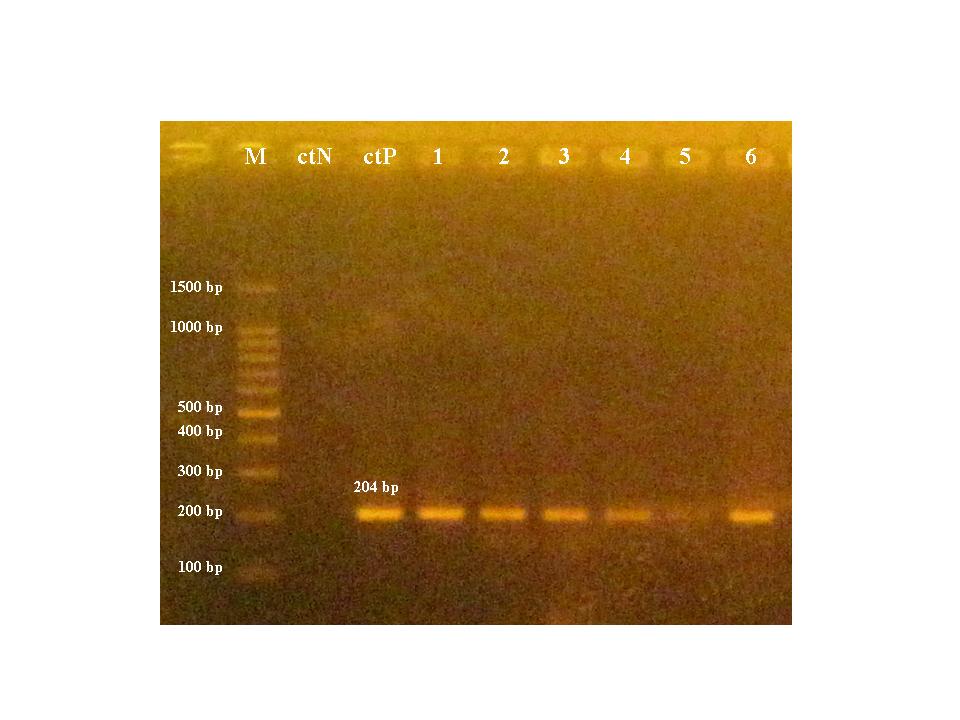 Table (4): Identity percentage among Salmonella isolates sequence and other related sequences from Gene Bank database (NCBI).Table (5): sequence identity matrix between different isolation sources of Salmonella.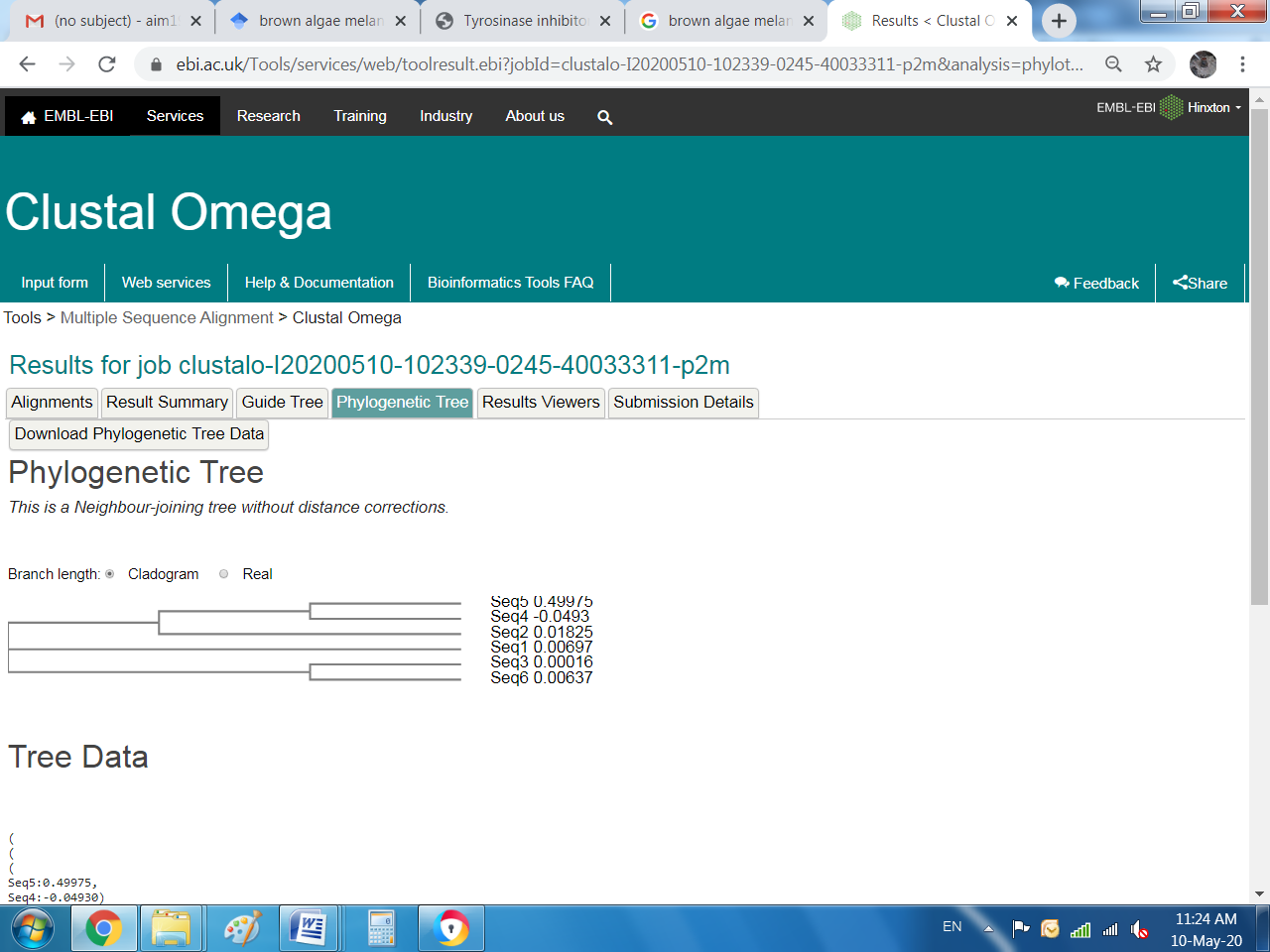 Figure (3): Phylogenetic tree of Salmonella isolates based on OMPC gene sequencesTable (6): Identity percentage between Salmonella isolates sequence and other related sequences from Gene Bank database (NCBI):3.6. Antimicrobial susceptibility testing:To evaluate antibiotics resistance for six Salmonella isolates under study, Antimicrobial susceptibility testing was performed. Tables (7 and 8) showed varied antibiotic resistance patterns. Among twelve tested antibiotics, Fourth Salmonella isolate was superior for antibiotic resistance with ten resistance patterns with 0.83 of MDR Index (a/b) comparing with other Salmonella isolates. By contrary, lowest antibiotic resistance was recorded for first Salmonella isolate which only resist four antibiotics with 0.25 of MDR Index (a/b)Table (7): Shows results of antimicrobial susceptibility testing for the six Salmonella isolates under study.Table (8): Shows results of Multi Drug Resistance(MDR) for the six isolates under study.3.7. Conventional PCR for detection of class-1 Integron:In this study, conventional PCR and sequencing technique were employed to detect class 1 integron type for all six Salmonella isolates. As shown by Photograph (3), only first, second and fourth Salmonella isolates amplified specific class 1 integron amplicons with 750 bp and confirmed as Positive for class 1 integron. After sequencing class 1 integron gene, gene cassette first, second and fourth Salmonella isolates were contained DHFR which is a bacterial enzyme that is uniquely associated with mobile gene cassettes within Integrons which confers resistance to the drug trimethoprim. Our obtaining results indicated the relationship between antibiotic resistance and presence of integron in bacteria as these isolates were resistant to Trimethoprim by using the Kirby–Bauer disk diffusion method according to the standards and interpretive criteria described by the Clinical and Laboratory Standards Institute (CLSI, 2011). Photo (3). first, second and fourth Salmonella isolates positive amplicons for integron class 1.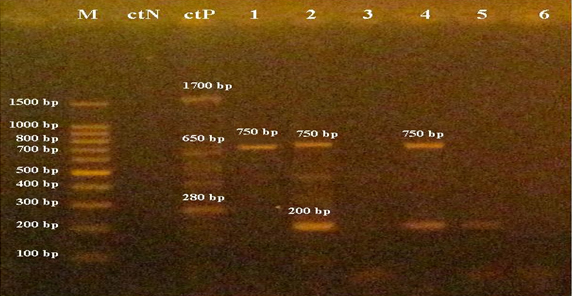 Discussion This study evaluated the incidence and prevalence of Salmonella sp. isolated from poultry samples from the local markets in Alexandria, Egypt. Biochemical features, colony morphology and microscopic features play a vital role in the characterization of enteric pathogens (34 and 35). Results also confirmed that all the isolates were identified using serological tests, PCR and sequencing.The emergence of antimicrobial resistance within Salmonella species has been reported worldwide (36). In this study, only first Salmonella isolate was resistant to Nalidixic acid, which agrees with the studies in the Republic of Ireland. They reported resistance in only 2.6% of strains (37 and 38).  Resistance sixth Salmonella isolate (S. typhi) to tetracycline and gentamycin was in accordance with findings which revealed the antibiotics resistance of Salmonella spp. from food sold in market place in Vietnam (39). All samples (except fourth Salmonella isolate) were resistance to class of aminoglycosides (Gentamicin). This is in agreement with the findings which stated the causes of resistance as an enzymic catalyzed inactivation of antibiotics as a result of mutation that affects the ribosomes and change in cellular permeability (40 and 41). Highest incidence of resistance to chloramphenicol was reported for Salmonella strains isolated from chicken samples in China (42). All of the surveys conducted in European countries reported rates of resistance to chloramphenicol ranging between 5.3% (chicken in Spain) and 37.5% (lamb in the UK). Frequency of resistance to this antibiotic among isolates from African countries was not higher than 4.8% (various meat products in Algeria), while no resistance to chloramphenicol was detected in Salmonella spp. from foods in Ethiopia and Tunisia (43). Resistance nature of Salmonella isolates to commonly used antimicrobials. 77.8% of the Salmonella isolates tested for antimicrobial susceptibility were resistant to two or more antibiotics, which was similar to other results (44). On the other hand, all Salmonella isolates exhibit (100%) resistant to Cephalexin and Rifampicin while about 90% and 88% of the isolates were resistant to Ampicillin and tetracycline, respectively (45).The results of PCR screening for Class-1 Integrons of this study agree with findings which indicated that isolated Salmonella strains from poultry meat and humans were multidrug resistance and harboring class I Integrons that are chromosomally located including different profiles of class I Integrons with variable amplicon sizes ranged from 650– 3000 bp (46). On the other hand, lower detection rate (9 %) in Salmonella spp. isolated from poultry meat (47). However, alarming multidrug resistance frequencies for S. dysenteriae and S. typhi had been attributed to the use of antibiotics in food producing animal and food preservatives (48). Antimicrobial resistance gene (class 1integron) transfer can be performed in vitro by concomitant culture of SE (receptor) and E. coli (donor) (49). Multiple reports have suggested the dissemination of Salmonella resistance genes among Vibrio and Escherichia species. Such incidents are worrisome as it gives rise to new formidable variants of the once susceptible organisms (50). Furthermore, gene for resistance to antimicrobials (class 1 integron) was not observed in any of the 100 SE samples analyzed by PCR, unlike other studies (51).CONCLUSIONSHigh resistance rates exhibited by Salmonella isolates in this study to various types of antibiotics and revelation of class 1 integron gene cassettes harboring resistance genes. Thus, a wiser use of antibiotics in poultry farms is required. REFERENCESCogan, T.A., Humphrey, T.J. 2003. The rise and fall of Salmonella Enteritidis in the UK. J. Appl. Microbiol. 94: 114–119.Hendriksen, R.S., Vieira, A.R., Karlsmose, S., Wong, L.F., Jensen, D.M., Wegener, A.B. H.C., Aarestrup, F.M.  2011. Global monitoring of Salmonella serovar distribution from the world health organization global foodborne infections network country data bank: results of quality assured laboratories from 2001 to 2007. Food Pathol. Dis. 8: 887–900.Ahmed, A. M., Shimamoto, T. 2012. Genetic analysis of multiple antimicrobial resistance in Salmonella isolated from diseased broilers in Egypt. Microbiol. Immun. 56(4): 254-261.Ammar, A.A., Asawy A.A, Ibrahim, A. 2010. Bacteriological studies on salmonella entertidis isolated from different sources in Dakhlia governorate. Assiut Vet. Med. J. 56(124): 125-135.Hennessy, T.W., Cheng, L.H., Kassenborg, H., Ahuja, S.D., Mohle-Boetani, J., Marcus, R.  et al. 2004. Egg consumption is the principal risk factor for sporadic Salmonella serotype Heidelberg infections: a case-control study in Food Net sites. Clin. Infect. Dis. 38: 237–243.Chao, M.R., Hsien, C.H., Yeh, C.M., Chou, S.J., Chu, C. Su, Y.C., Yu, C.Y. 2007. Assessing the prevalence of Salmonella enterica in poultry hatcheries by using hatched eggshell membranes. Poult. Sci. 86: 1651-1655.Zhang, J., Fan, X. Ge, Y., Yan, J. Sun, A. 2013. Distribution of Salmonella paratyphi A pagC gene and immunoprotective effect of its recombinant expressed products. Zhejiang Da XueXueBao Yi Xue Ban. 42: 171-176.Dookeran, M.M., Baccus-Taylor, G.S., Akingbala, J.O., Tameru, B., Lammerding, A.M. 2012. Transmission of Salmonella on broiler chickens and carcasses from production to retail in Trinidad and Tobago. J. Agricult. Biodivers Res. 1: 78–84. Abd El- Tawab, A.A.,  Ammar, A.M., Nasef, S.A.,  El- Hofya, F.I., Nabil, N.M. 2015. Molecular studies on antimicrobial resistance genes in salmonella isolated from poultry flocks in Egypt. Benha Vet. Med. J. 28 (2):176-187.Majowicz, S.E.,   Musto, J., Angulo, S.E., Kirk, F.J.  O'Brien, M., Jones Fazil, T.F., Hoekstra, A.R. 2010. The global burden of nontyphoidal Salmonella gastroenteritis. Clin. Infect. Dis. 50(6): 882–889.Hilbert, F., Smulders, F.J.M., Chopra-Dewasthaly, R., Paulsen, P. 2012. Salmonella in the wildlife-human interface. Food Res. Int. 45(2) 603–608.Pires, S.M., Vigre, H., Makela, P., Hald, T. 2010. Using outbreak data for source attribution of human salmonellosis and campylobacteriosis in Europe.” Food Pathol. Dis. 7(11):1351–1361.Crump, J.A., Medalla, F.M., Joyce, K.W., Krueger, A.L., Hoekstra, R.M., Whichard, J.M., Barzilay, E.J. 2011. Antimicrobial resistance among invasive nontyphoidal Salmonella enterica isolates in the United States: National Antimicrobial Resistance Monitoring System, 1996 to 2007. Antimicrob. Chemother. 55: 1148–1154.Rodríguez-Lazaro, D., Lombardc, B., Smith, H., Rzezutka, A., D'Agostino, Helmuth, M. R.  et al. 2007. Trends in analytical methodology in food safety and quality: monitoring microorganisms and genetically modified organisms. Tr. in Food Sci. Tech. 18: 306-319.Maciorowski, K.G., Herrera, P.F.T., Pillai, S.D., Ricke, S.C. 2006. Cultural and immunological detection for Salmonella spp. in animal feeds e a review. Vet. Res. Comm. 30: 127-137.Germini, A., Masola, A., Carnevali, Marchelli, R. 2009. Simultaneous detection of Escherichia coli O175:H7, Salmonella spp., and Listeria monocytogenes by multiplex PCR. Food Cont. 20(8): 733–738. Li, Y., Zhuang, S., Mustapha, A. 2005. Application of a multiplex PCR for the simultaneous detection of Escherichia coli O157:H7, Salmonella and Shigella in raw and ready-to-eat meat products. Meat Sci. 71(2): 402–406.Lee, K.M., Runyon, M. Herrman, T.H., PhillipsHsieh, J. 2015. Review of Salmonella detection and identification methods: Aspects of rapid emergency response and food safety. Food Cont. 47: 264-276.Sørensen, L.L., Alban, L., Nielsen, B., Dahl, J. 2004. The correlation between Salmonella serology and isolation of Salmonella in Danish pigs at slaughter. Vet. Micro. 101: 131-141.Tietjen, M., Fung, D.Y.C. 1995. Salmonellae and food safety. Crit. Rev. Microbiol., 21: 53-83.Eijkelkamp, J.M., Aarts, H.J.M., van der Fels-Klerx, H.J. 2009. Suitability of rapid detection methods for Salmonella in poultry slaughterhouses. Food Analyt. Meth. 2: 1-13.Levi, K., Smedley, J., Towner, K.J.  2003. Evaluation of a real-time PCR hybridization assay for rapid detection of Legionella pneumophila in hospital and environmental water samples. Clin. Microbiol. Inf. 9 (7): 754–758.Levy, S.B., Marshall, B. 2004. Antibacterial resistance worldwide: causes, challenges and responses. Nat. Med. 10: S122–129.Zhao, S., McDermott, P.F., White, D.G., Qaiyumi, S., Friedman, S.L., Abbott, J.W., Glenn, A., Ayers, S.L., Post, K.W., Fales, W.H., Wilson, R.B., Reggiardo, C., Walker, R.D. 2007.  Characterization of multidrug resistant Salmonella recovered from diseased animals. Vet. Microbiol. 123: 122–132.Marie-Cécile, P., Chainier, D.,  Thi, N.T., Poilane, I.,  Cruaud, P.,  Denis, F.,  Collignon, A.,. Lambert, T. 2003. Integron-Associated Antibiotic Resistance in Salmonella enterica Serovar Typhi from Asia. Antimicrob. Chemother. 47(4): 1427–1429. Rodrigues, R., Mehta, M., Joshi, A. 2002. Letter. Clin. Infect. Dis. 34:126.Threlfall, E. J. 2002. Antimicrobial drug resistance in Salmonella: problems and perspectives in food- and water-borne infections. FEMS Microbiol. Rev.26: 141-148.Korashy, T., Nahla, A., El-S.H., Farag, M. 2005. Research Histamine and Histamine Producing Bacteria in Some Local and Imported Fish and Their Public Health Significance, research J. of Agricult. Biol. Sci. 1(4): 329-336.ISO 6579:2017. Microbiology of food and animal feeding stuffs. Horizontal method for the detection of Salmonella spp. Geneva, Switzerland: International Organization for Standardization.Grimont, P.W., Xavier, F. 2007. Antigenic Formulae of the Salmonella serovars, Paris: WHO Collaborating Centre for Reference and Research on Salmonella. Inst. Pasteur. 9: 1-166.CLSI. 2011. Performance standards for antimicrobial susceptibility testing. Twenty-First Inform. Suppl. 31. Clini. Lab. Stand. Inst. M02- A10, M07-A08.Álvarez Rodrígues, F. M., Brey, S.T., López, F.E., Piñeiro, M.C. 2003. Asociación entre integrones de clase 1 com resistência a multiples antimicrobianos y plásmidosconjugativos en Enterobacteriaceae. Revista Espanola de Quimioterapia 16(4):394-397.Jawad, A.A., Al-Charrakh, A.H. (2016). Outer Membrane Protein C (ompC) Gene as the Target for Diagnosis of Salmonella Species Isolated from Human and Animal Sources. Avicenna J. Med. Biotech. 8(1), 42–45.Ogbu, O., Agumadu, N., Uneke, C.J., Amadi, E.S. 2008. Aetiology of Acute Infantile Diarrhoea in the south-Eastern Nigeria: An Assessment of Microbiological and Antibiotic Sensitivity Profile. The Internet J. Third World Med. 7: 1.Adkins, H.J., Santiago, L.T. 2006. Increased recovery of enteric pathogens by use of stool and rectal swab specimen, J. Clin. Microbiol. 25: 58-59. Fewtrell, L., Kaufmann, R.B., Kay, D., Enanoria, W., Haller, L., Colford, J.M. 2005. Water, sanitation, and hygiene interventions to reduce diarrhoea in less developed countries: a systematic review and meta-analysis. The Lancet Infect. Dis. 5: 42-52.Gorman, R., Adley, C.C. 2003. Nalidixic acid-resistant strains of Salmonella showing decreased susceptibility to fluoroquinolones in the mid-west region of Republic of Ireland. J Antimicrob. Chemother. 51: 1047-1049.Ryan, M.P. Dillon, C., Adley, C.C. 2011. Nalidixic acid-resistant strains of Salmonella showing decreased susceptibility to fluoroquinolones in the mid-west region of Republic of Ireland due to mutations in gyrA Gene. J. Clin. Microbiol: 49: 2077-2079.Van, T.T.H., Moutafis, G., Tranand, L.T., Coloe, P.J. 2007. Antibiotic resistance in food-borne bacterial contaminated in Vietnam. Appl. Env. Microb. 73(24): 7906-7911.Olaniran, A.O., Naicker, K., Pillay, B. 2009. Antibiotic resistance profiles of Escherichia coli isolates from river sources in Durban, South Africa. World J. Microb. Biotech. 25: 1743-1749.Franklin, T.J., Snow, G.A. 2005. Biochemistry and molecular biology of antimicrobial drug action, New York, USA. Yan, H., Li, L., Alam, M.J., Shinoda, S., Miyoshi, S.I., Shi, L. 2010. Prevalence and antimicrobial resistance of Salmonella in retail foods in northern China. Int. J. Food Microbiol. 143: 230-234.Mąka, Ł., Popowska, M. 2016. Antimicrobial resistance of Salmonella spp. isolated from food. Rocz. Panstw. Zakl. Hig. 67(4): 343-358.Casmir, I.C., Bassey, E.B., Ikeneche, N.F., Nazek, A.G. 2014. Molecular characterization and antibiotic resistance of Salmonella in children with acute gastroenteritis in Abuja, Nigeria. Vet. J. Inf. Dis. 8(6): 712-719.Khan, M., Suryanarayan, P., Ahmed, M., Vaswani, R., Faheem, S. 2010. Antimicrobial susceptibility of Salmonella isolates from chicken meat samples in Dubai, United Arab Emirates. Int. J. Food, Nutr. Pub. Health. 3(2): 149-159.Gharieb, R.M., Tartor, Y.H., Khedr, M.H.E. 2015.  Non-Typhoidal Salmonella in poultry meat and diarrhoeic patients: prevalence, antibiogram, virulotyping, molecular detection and sequencing of class I Integrons in multidrug resistant strains. Gut Pathog 7: 34.Antunes, P., Machado, J., Peixe, L. 2006. Characterization of antimicrobial resistance and class 1 and 2 Integrons in Salmonella enterica isolates from different sources in Portugal. Antimicrob. Chemother. 58: 297–304.McMahon, M.A.S., Xu, J., Moore, J.E., Blair, I.S., McDowell, D.A. 2007. Environmental stress and antibiotics resistance in food-related pathogens. Appl. Env. Micro. 73(1): 211-217.Okamoto, A.S., AndreattiFilho, R.L., Rocha, T.S., Menconi, A., Marietto Gonçalves, G.A. 2009. Detection and Transfer of Antimicrobial Resistance Gene Integron in Salmonella Enteritidis Derived from Avian Material.Brazilian. Poult. Sci. 11(3): 195 – 201.Bandyopadhyay, M., Jha, V., Ajit Kumar, B.S. 2019. Molecular Insights into Antimicrobial Resistance in Salmonella Species. Acta Sci. Microb. 2(4): 97-106.Ebner, P., Garner, K., Mathew, K. 2004. Class 1 Integrons in various Salmonella enterica serovars isolated from animals and identification of genomic island SGI1 in Salmonella enterica var. Melagridis. J. Antimicrob. Chemother. 53:1004-1009.PrimerSequence (5′ to 3′)TargetReferenceAmplicon Size (bp)Integron Class 1 5′-CSGGCATCCAAGCAGCAAGClass 1 integronAhmed et al. (2007)VariableIntegron Class 1 3′-CSAAGCAGACTTGACCTGAClass 1 integronAhmed et al. (2007)VariableOMPCFATCGCTGACTTATGCAATCGSalmonellaAhmed and Shimamoto, (2012).204OMPCRCGGGTTGCGTTATAGGTCTGSalmonellaAhmed and Shimamoto, (2012).204MarketsFirst Second Third Fourth Fifth Sixth Seventh Eighth Ninth Tenth Total samples10101010101010101010Positive samples1000200120Positivity Percentage10%0%0%0%20%0%0%10%20%0%Market Sample numberSerotypeFirst1S. kentuckyFifth 1S.minnesotaFifth 2S. kentuckyEighth 1S. minnesotaNinth 1S. typhimuriumNinth 2S.arizonaeIsolates IsolatesAccession numberHighly identityAccession numberPercent IdentitySalm 1MT221646S.enterica Sub spp. Enterica serovar KentuckyCP037917.197.81 %Salm 2MT221647Salmonella enterica subsp. Enterica serovar GaminaraCP030288.198.54%Salm 3MT221648S.enterica Sub spp. Enterica serovar KentuckyCP037917.199.35 %Salm 4MT221649Salmonella enterica subsp. enterica serovar MinnesotaCP019184.197.52%Salm 5MT221650Salmonella enterica subsp. enterica serovar TyphimuriumCP029029.198.54%Salm 6MT221651Salmonella enterica subsp. enterica serovar TyphimuriumCP034230.198.82%IdentitySalm5Salm2Salm4Salm1Salm3Salm6Salm5100 %38.10 %54.95%39.68%39.06 %35.44 %Salm238.10 %100 %97.81%95.59%91.18 %91.91 %Salm454.95 %97.81 %100 %93.38 %90.41 %90.30 %Salm139.68%95.59 %93.38%100 %95.59 %94.85 %Salm339.06 %91.18 %90.41 %95.59 %100 %99.35Salm635.44 %91.91 %90.30 %94.85 %99.35 %100 %Sample 1Sample 1Sample 1Sample 1Sample 1Sample 197.08%Salmonella enterica subsp. enterica serovar Goldcoast97.08%Salmonella enterica subsp. enterica serovar Karamoja97.81%Salmonella enterica subsp. enterica serovar Newport97.08 %Salmonella enterica subsp. enterica serovar Typhimurium97.81 %S.entericaSub spp.Entericaserovar KentuckyPercent IdentityCP037960.1CP034709.1CP025230.1CP034230.1CP037917.1Accession numberStoolHospital
Bovine hideChicken tissuesChickenSource of isolationSample 2Sample 2Sample 2Sample 2Sample 2Sample 296.35%Salmonella enterica subsp. enterica serovar Goldcoast96.35%Salmonella enterica subsp. enterica serovar Karamoja98.54%Salmonella enterica subsp. enterica serovar Minnesota98.54%Salmonella enterica subsp. enterica serovar Minnesota98.54%Salmonella enterica subsp. enterica serovar GaminaraPercent IdentityCP037960.1CP034709.1CP019184.1CP017720.1CP030288.1Accession numberStoolHospitalCollected by FDAMangoesBloodSource of isolationSample 3Sample 3Sample 3Sample 3Sample 3Sample 399.35%Salmonella enterica subsp. enterica serovar Newport98.69%Salmonella enterica subsp. enterica serovar Goldcoast98.69%Salmonella enterica subsp. enterica serovar Karamoja98.69 %Salmonella enterica subsp. enterica serovar Typhimurium99.35 %S.entericaSub spp.Entericaserovar KentuckyPercent IdentityCP025230.1CP037960.1CP034709.1CP034230.1CP037917.1Accession number
Bovine hideStoolHospitalChicken tissuesChickenSource of isolationSample 4Sample 4Sample 4Sample 4Sample 4Sample 495.65%Salmonella enterica subsp. enterica serovar Goldcoast97.52%Salmonella enterica subsp. enterica serovar Minnesota97.52%Salmonella enterica subsp. enterica serovar Minnesota97.52%Salmonella enterica subsp. enterica serovar Montevideo97.52%Salmonella enterica subsp. enterica serovar OranienburgPercent IdentityCP037960.1CP017720.1CP019184.1CP017976.1CP033344.1Accession numberStoolMangoesCollected by FDAStoolFoodSource of isolationSample 5Sample 5Sample 5Sample 5Sample 5Sample 598.54% Salmonella enterica subsp. enterica serovar Gaminara98.54% Salmonella enterica subsp. enterica serovar Montevideo str. CDC 07-095498.54% Salmonella enterica subsp. enterica serovar Oranienburg98.54% Salmonella enterica subsp. enterica serovar Worthington98.54% Salmonella enterica subsp. enterica serovar TyphimuriumPercent IdentityCP030288.1CP017974.1CP033344.1CP039509.1CP029029.1Accession numberbloodStoolsRaw PecansStoolsHuman bloodSource of isolationSample 6Sample 6Sample 6Sample 6Sample 6Sample 698.82%Salmonella enterica subsp. enterica serovar Typhi98.82%Salmonella enterica subsp. enterica serovar Typhi 98.82%Salmonella enterica subsp. enterica serovar Typhimurium98.82%Salmonella enterica subsp. enterica serovar Goldcoast98.82%Salmonella enterica strain UFPRLABMOR1 chromosomePercent Identity CP029942.1CP029956.1CP034230.1CP037960.1CP020101.1Accession numberMissingMissingChicken tissuesStool
Broiler CarcassSource of isolationsample1-Amox-Clav1-Amox-Clav1-Amox-Clav2-Ampicillin2-Ampicillin2-Ampicillin3-Streptomycin3-Streptomycin3-Streptomycin4-Gentamicin4-Gentamicin4-Gentamicin4-Gentamicin5-Ciprofloxacin5-Ciprofloxacin5-Ciprofloxacin5-Ciprofloxacin5-Ciprofloxacin6- Enrofloxacin6- Enrofloxacin6- Enrofloxacin6- Enrofloxacin7- cefoxitin7- cefoxitin7- cefoxitin8-sulphamethaxone/trimethoprim8-sulphamethaxone/trimethoprim8-sulphamethaxone/trimethoprim9-Chloramphenicol9-Chloramphenicol9-Chloramphenicol10-Tetracyclin10-Tetracyclin10-Tetracyclin10-Tetracyclin11- Nalidixic Acid11- Nalidixic Acid11- Nalidixic Acid11- Nalidixic Acid12- Ceftriaxone12- Ceftriaxone12- CeftriaxoneStandard CLSIRISRISRISSRISSRISRRISRRISRISRISRISRRISRRISStandard CLSI≤1314-17≥18≤1314-16≥17≤1112-14≥15≥15≤1213-14≥15≥15≤2021-30≥31≤15≤1516-20≥21≤14≤1415-17≥18≤1011-15≥16≤1213-17≥18≤1112-14≥15≤13≤1314-18≥19≤19≤1920-22≥23112 (R)12 (R)12 (R)0(R)0(R)0(R)141414202020202222222222202020200(R)0(R)0(R)10(R)10(R)10(R)242424141414141616161620202020(R)0(R)0(R)0(R)0(R)0(R)10(R)10(R)10(R)1616161612(R)12(R)12(R)12(R)12(R)10(R)10(R)10(R)10(R)0(R)0(R)0(R)10(R)10(R)10(R)1818180(R)0(R)0(R)0(R)8(R)8(R)8(R)8(R)0(R)0(R)0(R)30(R)0(R)0(R)0(R)0(R)0(R)10(R)10(R)10(R)202020200(R)0(R)0(R)0(R)0(R)0(R)0(R)0(R)0(R)0(R)0(R)0(R)1818182020200(R)0(R)0(R)0(R)0(R)0(R)0(R)0(R)16(R)16(R)16(R)40(R)0(R)0(R)0(R)0(R)0(R)1212120 + (R)growth0 + (R)growth0 + (R)growth0 + (R)growth15(R)15(R)15(R)15(R)15(R)12(R)12(R)12(R)12(R)0(R)0(R)0(R)0 + growth(R)0 + growth(R)0 + growth(R)2020200(R)0(R)0(R)0(R)10(R)10(R)10(R)10(R)0(R)0(R)0(R)50(R)0(R)0(R)0(R)0(R)0(R)9(R)9(R)9(R)1818181818(R)18(R)18(R)18(R)18(R)12(R)12(R)12(R)12(R)0(R)0(R)0(R)1616161616160(R)0(R)0(R)0(R)0(R)0(R)0(R)0(R)0(R)0(R)0(R)614 14 14 0(R)0(R)0(R)121212181818182020202020202020200(R)0(R)0(R)1616162222221212121213(R)13(R)13(R)13(R)18(R)18(R)18(R)IsolateNo. of antibiotics to which the isolate was resistant (a)MDR Index (a/b)1Accession number: MT2216464 out of 120.252Accession number: MT22164710 out of 120.833Accession number: MT2216489 out of 120.754Accession number: MT22164910 out of 120.835Accession number: MT2216509 out of 120.836Accession number: MT2216514 out of 120.33